Тренировочные занятия по дзюдо Тляратинского ДЮСШ.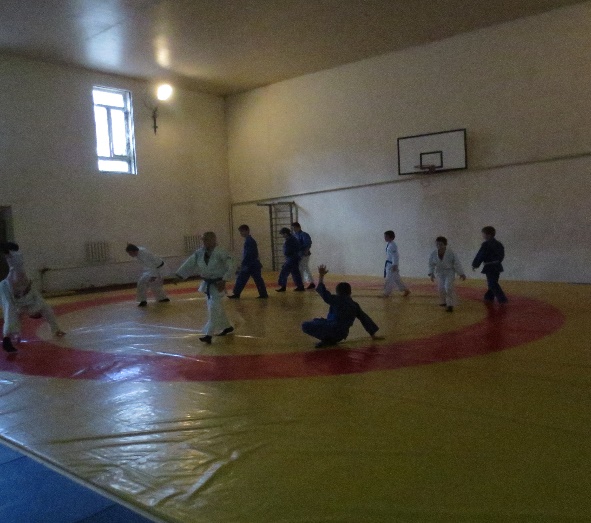 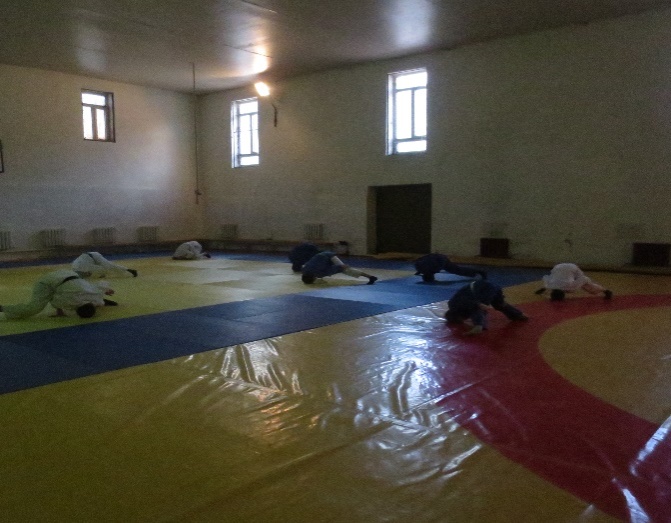 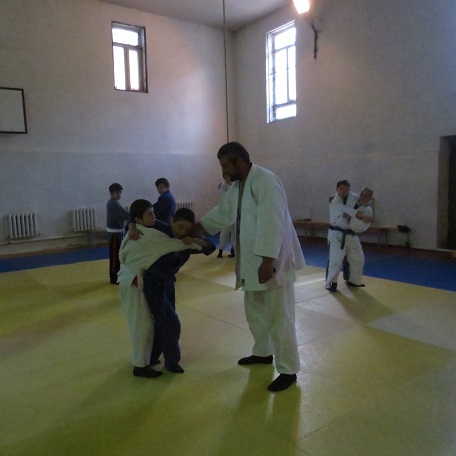 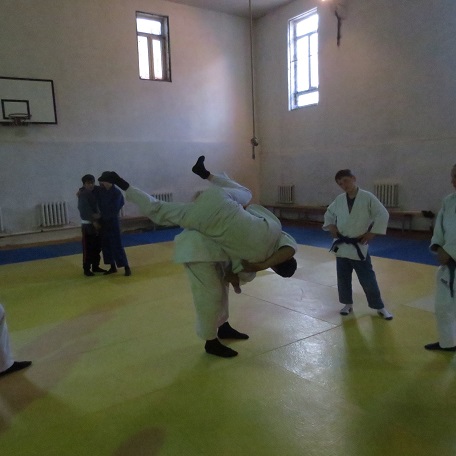 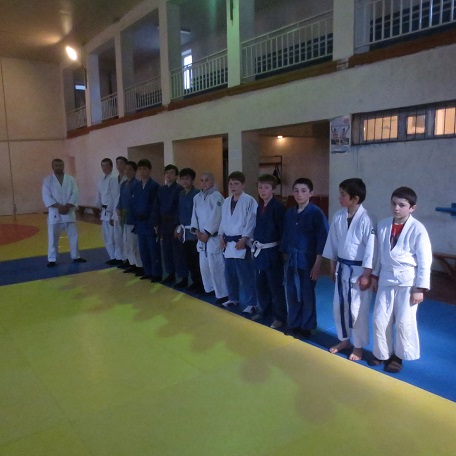 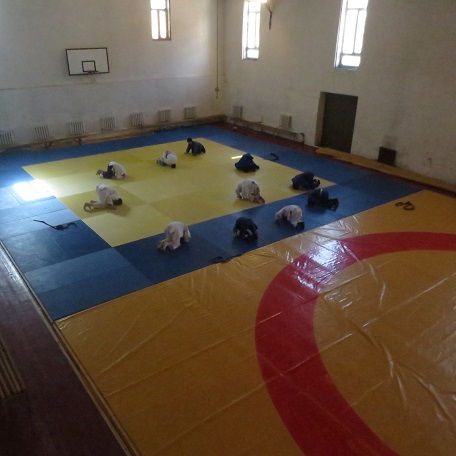 Первенство РД по дзюдо в Тляратинском районе с. Тлярата - апрель 2016 г.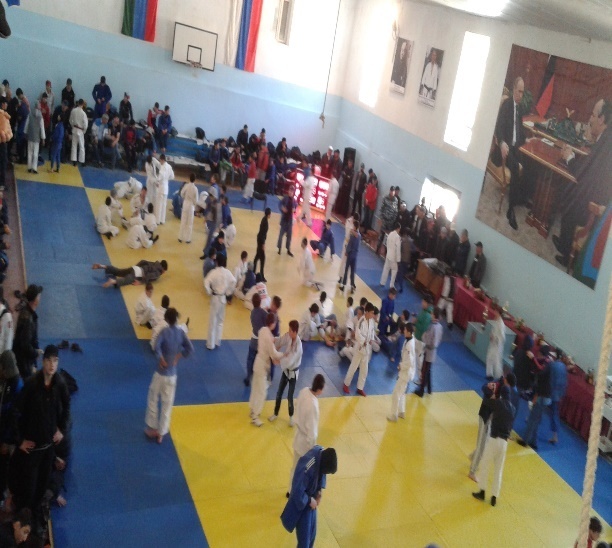 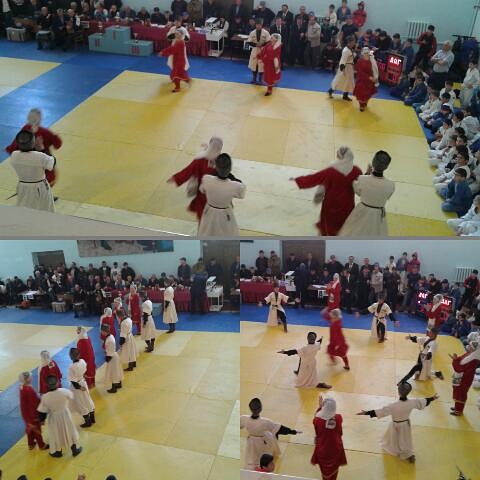 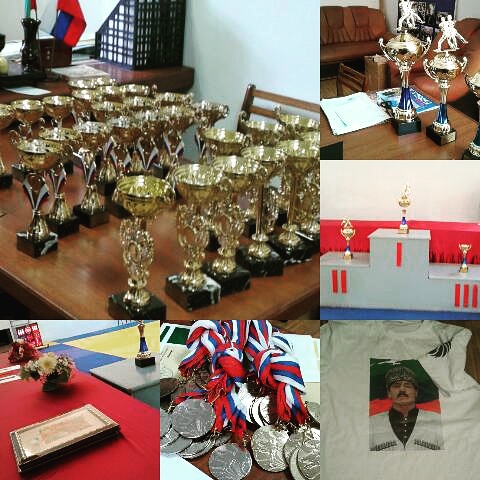 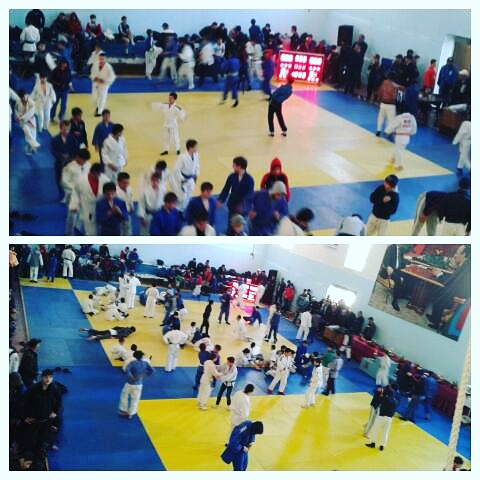 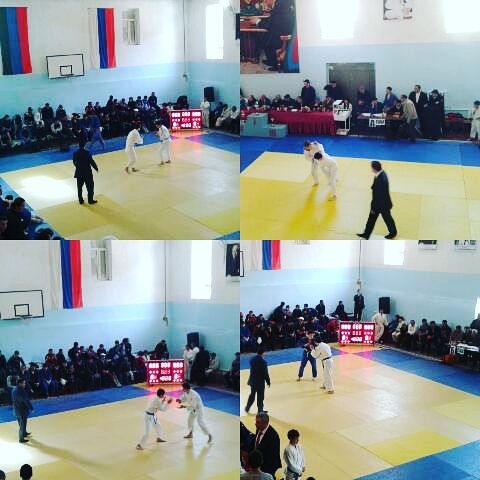 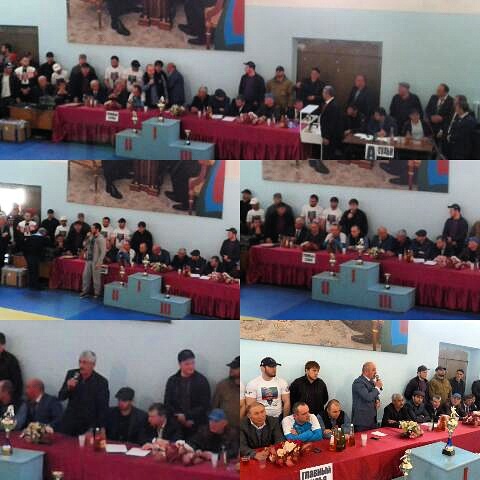 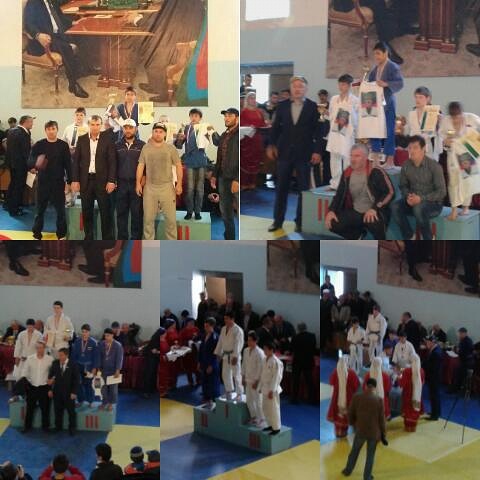 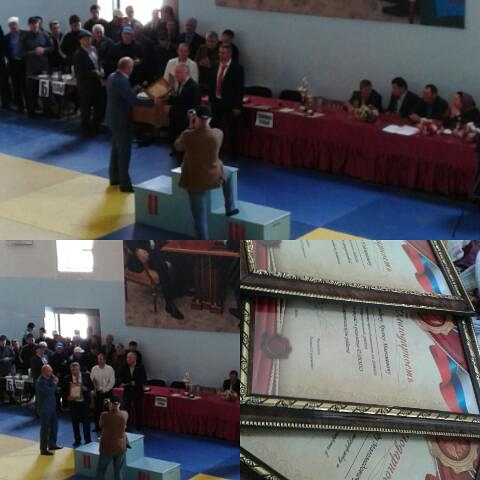 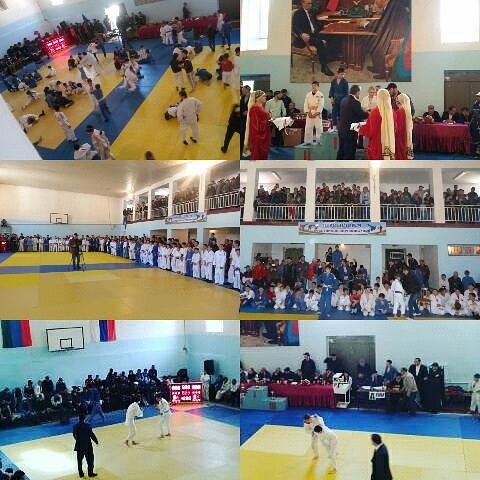 Встреча с зам. имама мечети района Ахмедовым М.И.  на духовно-просветительскую тему.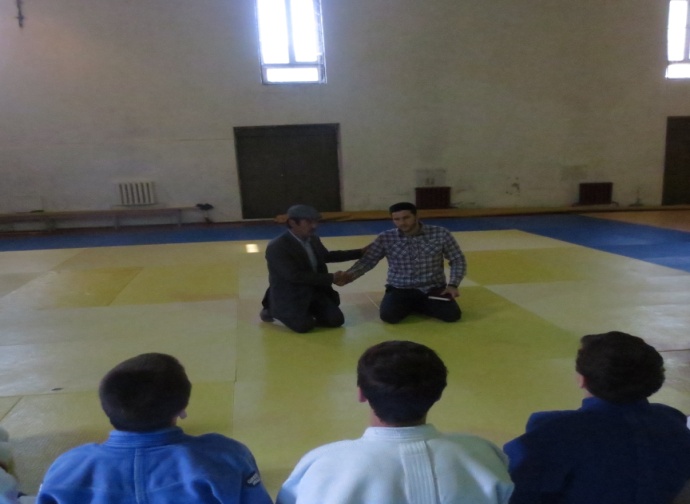 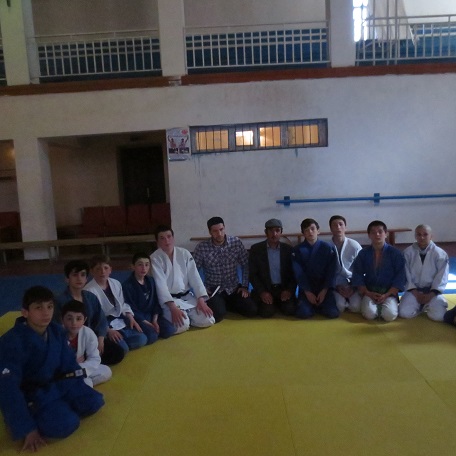 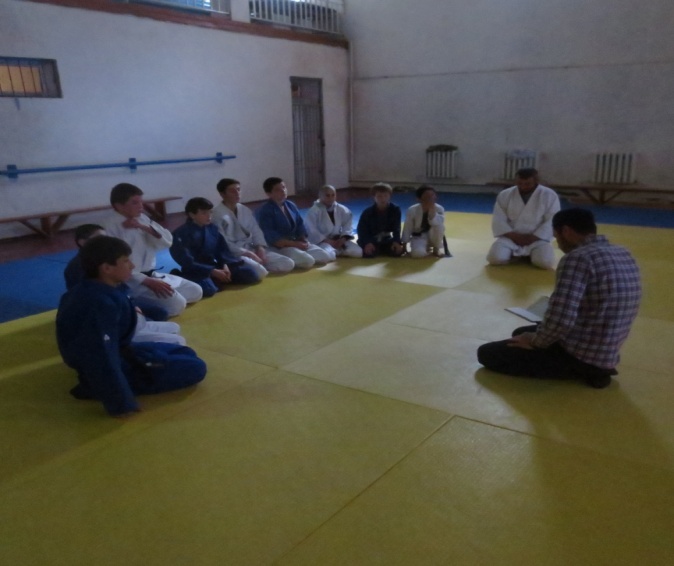 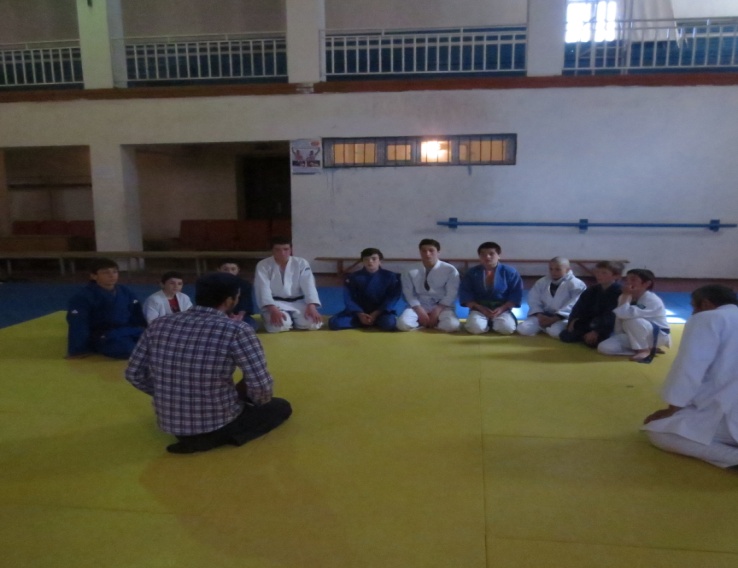 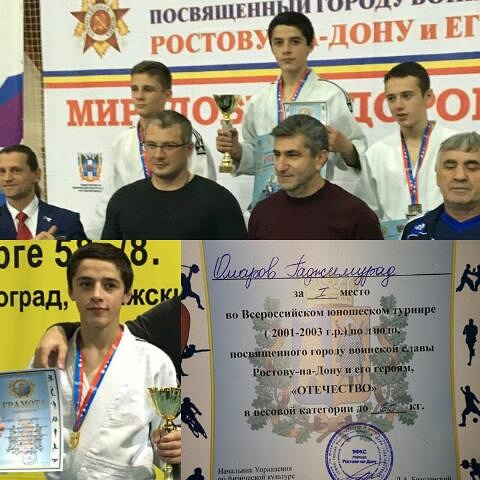 Участие в всероссийском турнире Омарова Г. А.